Домашнее задание по ЭТМ 9 класс от 03.02.23Повторить новую тему - БУКВЕННЫЕ ОБОЗНАЧЕНИЯ АККОРДОВ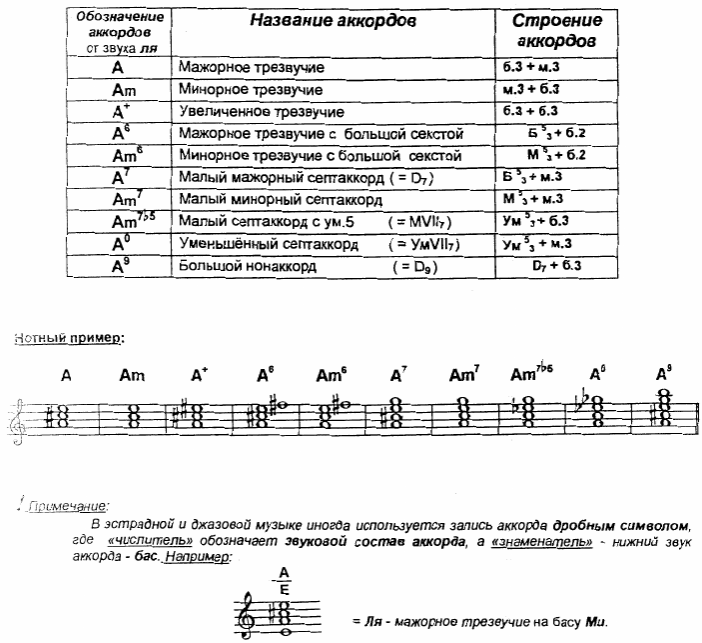 Перепишите данную заготовку в тетрадь и запишите нотами аккорды в аккомпанементе.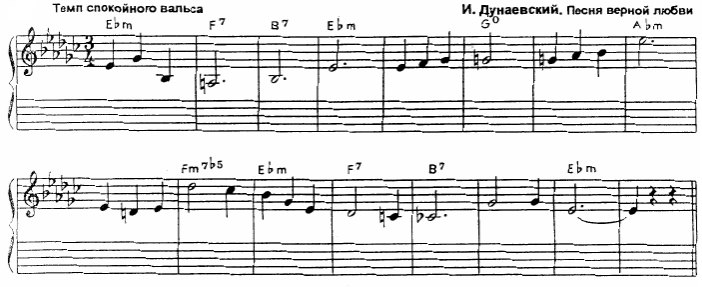 Сыграть данную мелодию вместе с аккомпанементом на фортепиано.